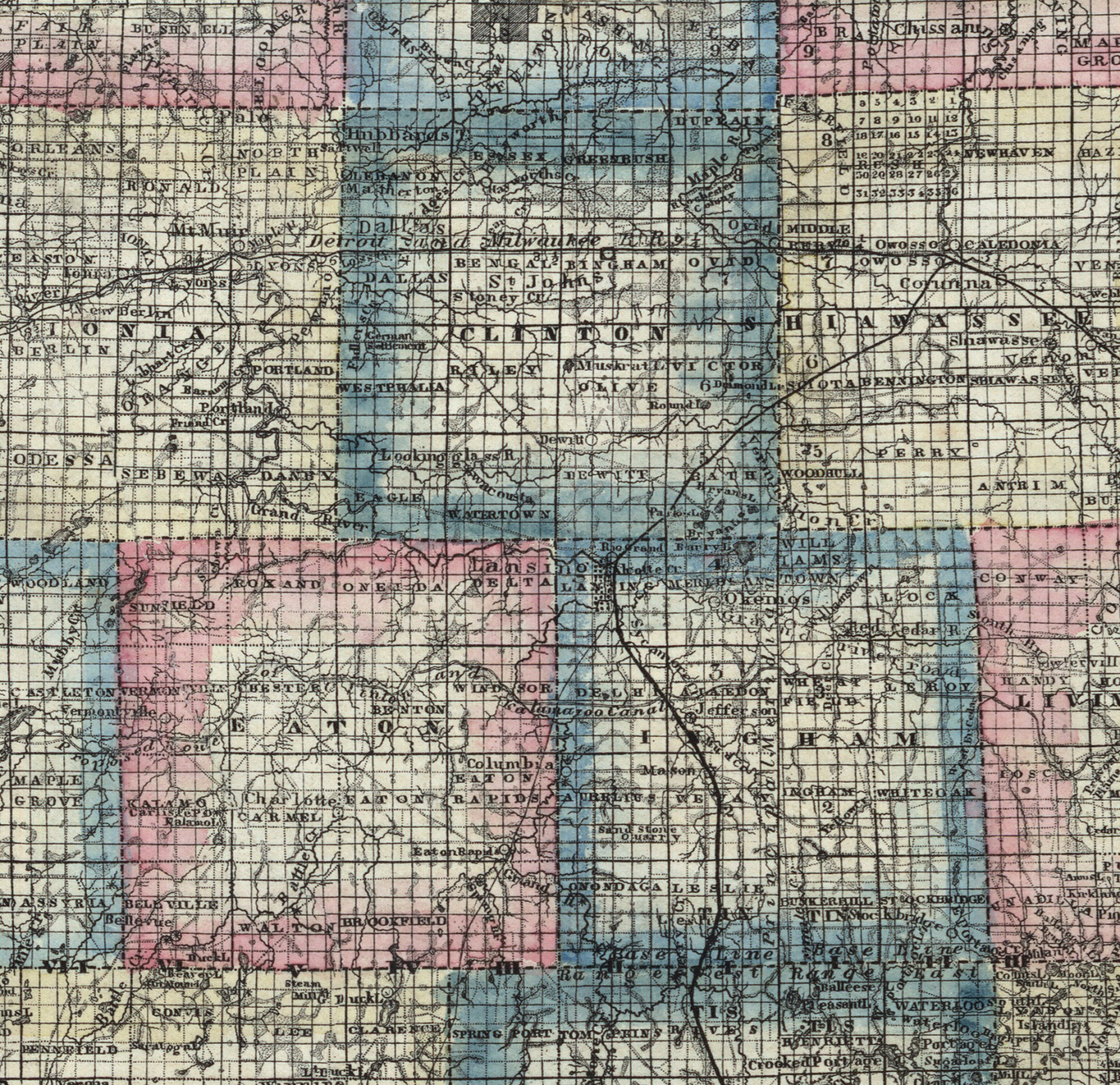 1854-Hatcher-Lansing